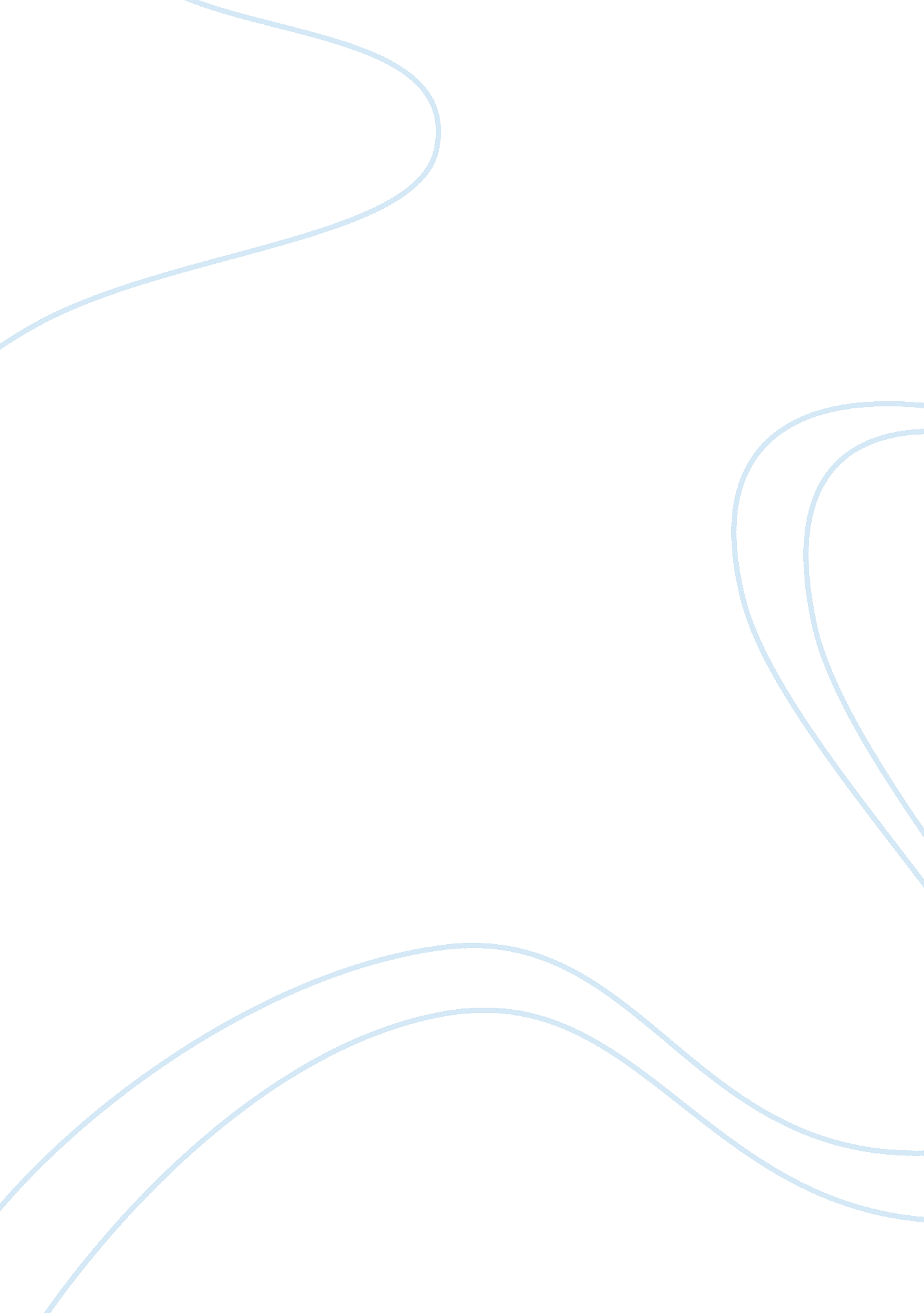 Importance of introductionsLinguistics, English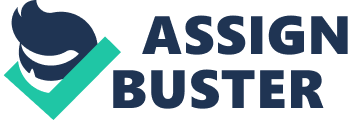 Importance of Introductions Writing is a multivariate concept demanding careful application of different writing skills in order to communicate effectively. Good writing consists of three main parts, which include introduction, body, and conclusion. However, a title is always included in all forms of writing. Academic writing often requires inclusion of a reference page whereby all the materials used to write the paper are included. Among all the components of any writing, introduction is perhaps the most important (Ädel 125). The purpose of introduction is to introduce the reader to the content of the writing. A good introduction should have an interesting attention getter to get the attention of the reader (Thomas et al 54). The introduction should give the reader a reason to continue reading the writing. 
Additionally, an introduction informs the reader about the content of the reading as well as the context in which it is written. In most instances, an introduction consists of a thesis statement usually as the last statement in the introduction (Day 60). The thesis statement in the introduction is a specific statement telling the reader what the reading is going to achieve. Introductions may be written in different styles. Some of the widely used styles include giving a brief history of the subject up to the present state, interesting and intriguing statistics, or even an interesting case scenario (Thomas et al 54). Whichever style is used, the primary objective is to get the attention of the reader and make them develop the urge to continue reading the writing. If used properly, introductions can be a very important tool in marketing the ideas in the writing and therefore, ensure that the whole writing will be read. 
Works Cited 
Ädel, Annelie. “ Metadiscourse in L1 and L2 English.” Amsterdam: John Benjamins Publishing Company, 2006. Print. 
Day, Robert and Gastel, Barbara. “ How to Write and Publish a Scientific Paper.” New York: ABC-CLIO, 2011. Print. 
Thomas, Jerry et al. “ Research Methods in Physical Activity.” London: Human Kinetics, 2010. Print. 